ЕПИДЕМИОЛОГИЧНА ОБСТАНОВКА ЗА ОБЛАСТ ДОБРИЧ През периода са регистрирани общо 292 случая на заразни заболявания, от които: 70 случая на грип и остри респираторни заболявания (ОРЗ).Общата заболяемост от грип и ОРЗ за областта е 84,98 %ооо на 10000 души.     Регистрирани остри респираторни заболявания (ОРЗ) по възрастови групи през периода: 211 регистрирани случая на заболели от COVID-19. Заболяемост за областта за 14 дни на 100 000 жители към 03.04.2022г. – 274,2 %000 при 242,0 %000 за РБългария.8 случая на въздушно-капкова инфекция - 7 на варицела и 1 на туберкулоза;1 случай на инфекция с множествен механизъм на предаване –  сифилис;2 случая на чревна инфекция – 1 на салмонелоза и 1 на колиентерит.На територията на област Добрич през отчетния период няма регистрирани хранителни взривове.ДИРЕКЦИЯ „НАДЗОР НА ЗАРАЗНИТЕ БОЛЕСТИ”Направени проверки на обекти в лечебни заведения за болнична и извънболнична медицинска помощ- 5.Извършени са епидемиологични проучвания на регистрирани заразни болести – 222 бр.В отдел Медицински изследвания са изработени общо 575 бр. проби с 6 положителни резултата: 371 бр. бързи антигенни теста с 4 положителни резултата, 191 бр. паразитологични изследвания с 2 положителни резултата, 7 бр. изследвания за ХИВ и 6  бр. проби околна среда.През консултативния кабинет по СПИН /КАБКИС/ няма преминали лица. ДИРЕКЦИЯ „МЕДИЦИНСКИ ДЕЙНОСТИ”Извършена е една проверка на лечебно заведение за болнична помощ. Няма установени нарушения. Подготвени и изпратени документи към Изпълнителна Агенция Медицински надзор за регистрация на ЛЗ – 1 бр., за заличаване на 1 лечебно заведение и за промяна в обстоятелствата–  1 бр.Приети  и обработени  жалби- 2 бр.За периода в РКМЕ са приети и обработени 98 медицински досиета, извършени са 90 справки, изготвени са 87  преписки и 55 бр. МЕД за протокола за ТП на НОИ, проверени са 96 експертни решения (ЕР).ДИРЕКЦИЯ „ОБЩЕСТВЕНО ЗДРАВЕ”Предварителен здравен контрол: 1 експертен съвет при РЗИ-Добрич. Разгледани са 2 проектни документации, издадени са 2 здравни заключения.Извършени са 2 проверки на обекти с обществено предназначение (ООП) в процедура по регистрация, включително и по предписание. Вписвани са 2 обекта с обществено предназначение в публичния регистър на ООП.Взето е участие в 1 ДПК, издадено е 1 становище.През периода са извършени общо 100 основни проверки по текущия здравен контрол. Реализираните насочени проверки са общо 146: 56 от тях са извършени във връзка с контрола по тютюнопушенето и продажбата на алкохол; 52 – контрол върху ДДД-мероприятията; 1 – насочена по сигнал; 1 – проверка на седмично разписание в учебно заведение; 36 - в обекти с обществено предназначение, заведения за обществено хранене и обществено достъпни места относно спазване на противоепидемичните мерки.Лабораторен контрол:Питейни води: физико-химичен и микробиологичен контрол – 6 бр. проби – 4 проби не съответстват (3 проби не съответстват по физико-химичен показател „нитрати“ и 1 – по физико-химичен показател „нитрати“ и микробиологични показатели „Коли форми“ и „Ешерихия коли“).Минерални води: не са изследвани.Води за къпане: физико-химичен и микробиологичен контрол 6 бр. проби – 1 проба не съответства по физико-химични показатели „перманганатна окисляемост“ и „амоняк“.Козметични продукти: не са изследвани.Биоциди и дезинфекционни разтвори: не са изследвани.Физични фактори на средата: не са измервани.По отношение на констатираните отклонения от здравните норми са предприети следните административно-наказателни мерки:-  издадени са 3 предписания за провеждане на хигиенни и противоепидемични мерки и 1 предписание за спиране реализацията на стоки; - издадена е 1 заповед за спиране реализацията и унищожаване/пренасочване на стоки със значение за здравето на човека;- съставени са 5 акта за установени административни нарушения, един от които на юридическо лице.СЕДМИЧЕН ОТЧЕТ ПО СПАЗВАНЕ ЗАБРАНАТА ЗА ТЮТЮНОПУШЕНЕЗа периода 25.03- 31.03.2022 г. по чл. 56 от Закона за здравето са извършени 43 проверки в 43 обекта (3 обекта за хранене и развлечения, 7детски и учебни заведения, 29 други закрити обществени места по смисъла на § 1а от допълнителните разпоредби на Закона за здравето, 4 открити обществени места). Констатирани са нарушения на въведените забрани и ограничения за тютюнопушене в закритите и някои открити обществени места. Издадено е 1 предписание за предприемане на всички необходими мерки с оглед ефективното спазване на забраната за тютюнопушене в закрити обществени места. Издадени са 3 акта на физически лица за нарушение по чл. 56, ал. 1 от Закона за здравето.Д-Р СВЕТЛА АНГЕЛОВАДиректор на Регионална здравна инспекция-Добрич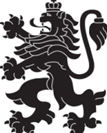 РЕПУБЛИКА БЪЛГАРИЯМинистерство на здравеопазванетоРегионална здравна инспекция-ДобричСЕДМИЧЕН ОПЕРАТИВЕН БЮЛЕТИН НА РЗИ-ДОБРИЧза периода- 25.03- 31.03.2022 г. (13-та седмица)  0-4 г.5-14 г.15-29 г.30-64 г+65 г.общоЗаболяемост %ооо1921121627084,98%ооо